                        SZPITAL SPECJALISTYCZNY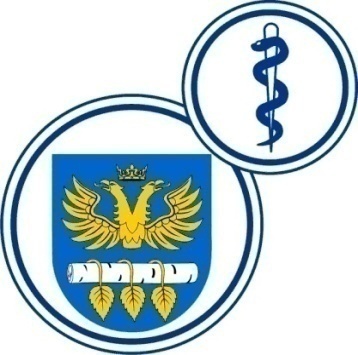 W BRZOZOWIEPODKARPACKI OŚRODEK ONKOLOGICZNYim. Ks. Bronisława MarkiewiczaADRES:  36-200  Brzozów, ul. Ks. J. Bielawskiego 18tel./fax. (013) 43 09 587www.szpital-brzozow.pl         e-mail: zampub@szpital-brzozow.pl_____________________________________________________________________________Sz.S.P.O.O. SZPiGM 3810/23/2024                                              Brzozów: 04.03.2024 r.Dotyczy postępowania o udzielenie zamówienia publicznego:Usługa ochrony Szpitalnego Oddziału Ratunkowego Sygn. sprawy Sz.S.P.O.O. SZPiGM            3810/23/2024	W związku z pytaniami złożonymi w niniejszym postępowaniu przez Wykonawców Zamawiający udziela następujących odpowiedzi:  pytanie nr 1Proszę o do sprecyzowanie co ma na myśli zamawiający jeśli chodzi o kwestie kwalifikowanego pracownika ochrony: - czy powinien posiadać pozwolenie na broń palną, z aktualnymi badaniami. - czy w ogóle dopuszczalne jest orzeczenie o stopniu niepełnosprawności, a w szczególności grupy z symbolami specjalnymi takimi jak ; 06-E epilepsja, 01-U upośledzenie umysłowe 02-P choroby psychiczne 04-O zaburzenia narządu wzroku. kto to będzie weryfikował, - czy przy kalkulacji oferty należy brać pod uwagę ewentualne podwyżki płac w roku 2025. - czy pracownik musi być zatrudniony na etacie, czy może być na umowę zlecenie.odpowiedź: Pracownik ochrony winien mieć uprawnienia do zastosowania środków przymusu bezpośredniego, Zamawiający nie wymaga posiadania przez pracownika ochrony pozwolenia na broń palną.Ze względu na specyfikę ochrony Szpitalnego Oddziału Ratunkowego i pozostałych oddziałów szpitalnych, Zamawiający nie wyraża zgody na wykonywanie usługi ochrony przez pracowników Wykonawcy posiadających orzeczenie o niepełnosprawności.Kwestie waloryzacji ceny wykonania przedmiotu umowy i zatrudnienia pracowników Wykonawcy wykonujących usługę ochrony, normuje wzór umowy załączony do specyfikacji warunków zamówienia.    